Проект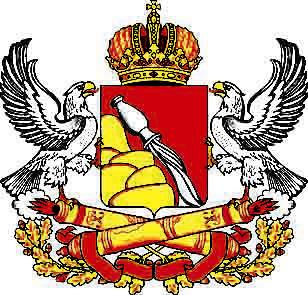 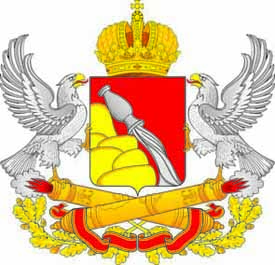 ВОРОНЕЖСКАЯ ОБЛАСТЬЗАКОНО ВНЕСЕНИИ ИЗМЕНЕНИЙ В ЗАКОН ВОРОНЕЖСКОЙ ОБЛАСТИ «О РЕГУЛИРОВАНИИ ЗЕМЕЛЬНЫХ ОТНОШЕНИЙ НА ТЕРРИТОРИИ ВОРОНЕЖСКОЙ ОБЛАСТИ»Принят областной Думой	Статья 1Внести в Закон Воронежской области от 13 мая 2008 года № 25-ОЗ «О регулировании земельных отношений на территории Воронежской области» (Молодой коммунар, 2008, 20 мая; информационная система «Портал Воронежской области в сети Интернет» (www.govvrn.ru), 2019, 24 декабря) следующее изменение:часть 10 статьи 13.1 дополнить третьим абзацем следующего содержания:«Многодетный гражданин, три раза отказавшийся от предложенного земельного участка или не представивший письменное согласие на получение в собственность указанного в предложении земельного участка либо письменный отказ от предложенного земельного участка, и один раз отказавшийся от предоставления единовременной денежной выплаты взамен предоставления земельного участка в собственность бесплатно или не представивший письменное согласие на получение единовременной денежной выплаты либо письменный отказ от единовременной денежной выплаты, перемещается в конец Реестра.».Статья 2Настоящий Закон Воронежской области вступает в силу по истечении 10 дней со дня его официального опубликования.Губернатор Воронежской области	А.В. Гусевг. ВоронежВизирование:Заместитель губернатора Воронежской области – первый заместитель председателя правительства Воронежской области«____»__________________ 2021 г.______________ В.А. ШабалатовЗаместитель губернатора Воронежской области – руководитель аппарата губернатора и правительства Воронежской области«____»__________________ 2021 г.______________ С.Б. ТрухачевРуководитель департамента имущественных и земельных отношений Воронежской области«____»__________________ 2021 г.________________ С.В. ЮсуповРуководитель департамента по развитию муниципальных образований Воронежской области«____»__________________ 2021 г.______________ В.М. ТарасенкоЗаместитель руководителя правового управления правительстваВоронежской области – начальник отдела законопроектных работ правового управления правительстваВоронежской области  «____» __________________2021 г._______________ Т.Н. ГалкинаНачальник отдела по оформлению прав на земельные участки личного пользования департамента имущественных и земельных отношений Воронежской области_________________________ Л.В. Оксюта«_____»__________________2021 г.212-73-45Начальник отдела правового обеспечения департамента имущественных и земельных отношений Воронежской области_____________________ А.Д. Зражевский«_____»_______________2021 г.212-73-37